     «Бер көч тә юк җирдә богауларлык аның кайнар йөрәк моңнарын.”  Әдәби-музыкаль кичә.              “Җырлап үттем данлы көрәш кырын,                    Җырлап килдем тормыш языма...”       Дөнья поэзиясе күгендә якты йолдызлардай балкыган шагыйрьләр аз түгел. Алар арасында азатлык көрәшенең ялкынлы җырчылары, шул көрәштә батырларча һәлак булган легендар герой Муса Җәлил исеме дә бар.      Патриот шагыйрь Муса Җәлилнең шигъри таланты,сугышчан батырлыгы һәм хәрби оештыру осталыгы фашизмга каршы аяусыз көрәштә бөтен тулылыгы  белән ачылды.Аның исеме дөньяда үзенең Ватанына,үз халкына тугрылыклы булуның гүзәл символына әйләнде.       Муса Җәлилнең тууына 108 ел тулу уңаеннан 15 февральдә  китапханәдә башлангыч сыйныф укучылары белән “Бер көч тә юк җирдә богауларлык аның кайнар йөрәк моңнарын” исемле әдәби-музыкаль кичә уздырылды.                                       Максаты: патриот-шагыйрь турында күбрәкбелү,шагыйрь  иҗатына мәхәббәт,тормышына горурлык тәрбияләү.                                                  Укучылар шагыйрьнең тормышы һәм иҗаты белән таныштылар,балалар өчен язылган шигырьләрен яттан сөйләделәр,аның сүзләренә язылган җырларны җырладылар.Муса Җәлил поэзиясе тау елгасы кебек көчле һәм ярсу да,кырыс һәм шаян да,дәртле һәм сагышлы да икәненә тагын бер кат төшенделәр.      Кичәдә шулай ук патриот шагыйрьгә багышлап “Җырга әйләнгән исем”исемле китап күргәзмәсе төзелеп ,укучыларга тәкъдим ителде.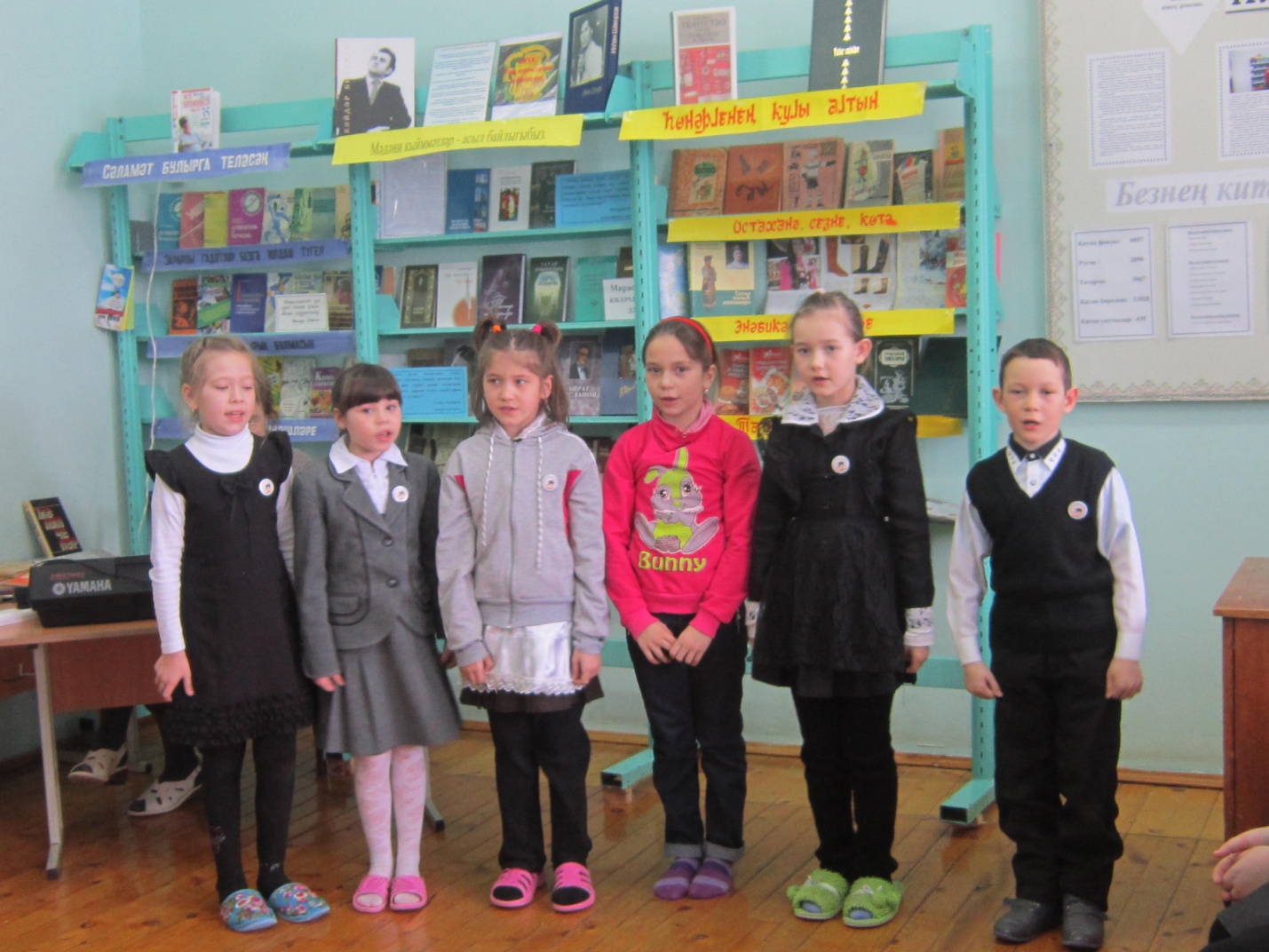 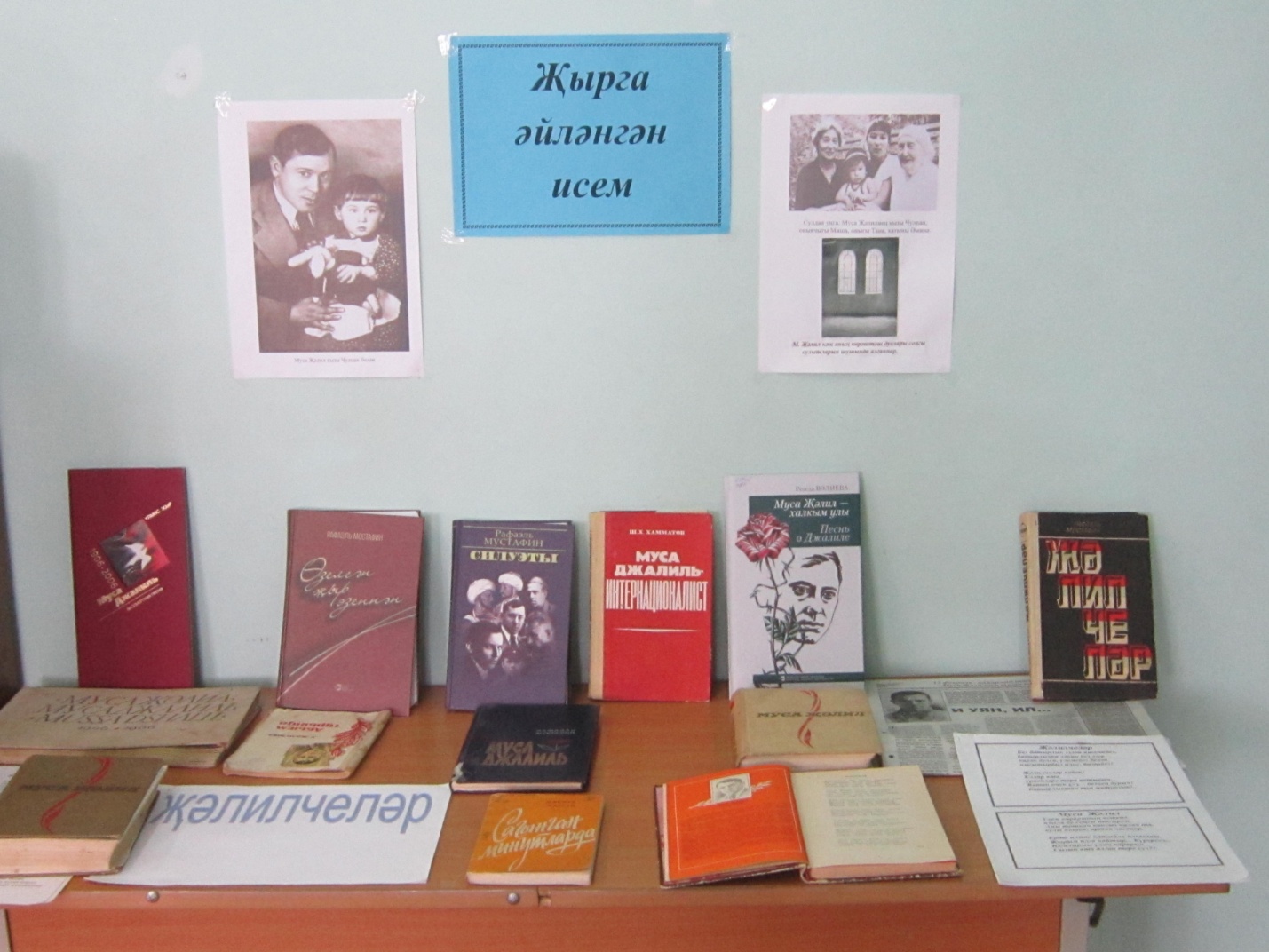 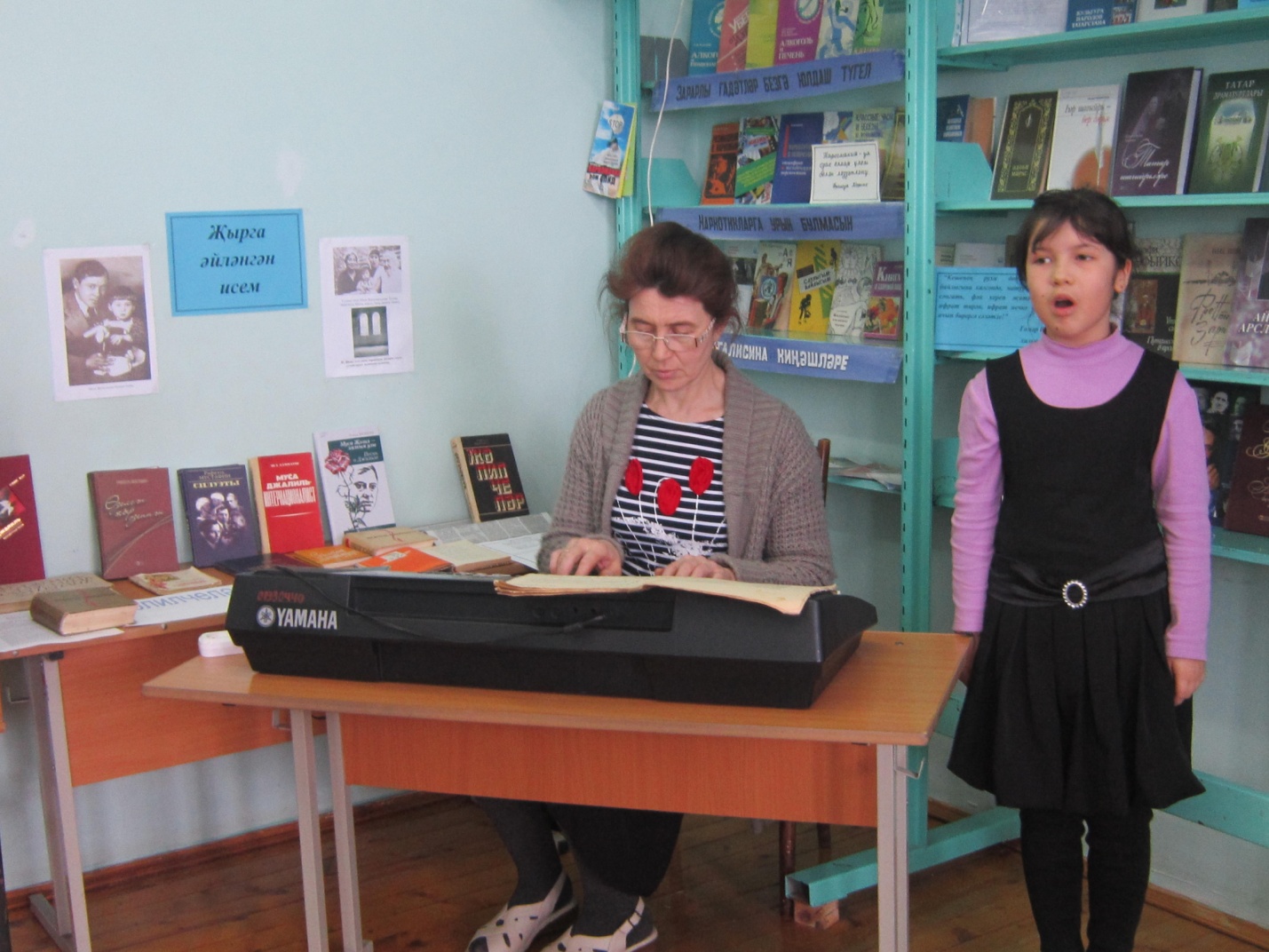 